Samuel D. HenschenJuly 28, 1887 – April 17, 1956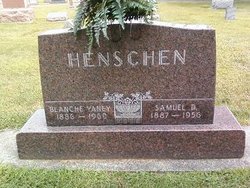 Photo by Deb CurrySamuel D. Henschen Is Taken By Death - Funeral Services Friday Afternoon

   Samuel D. Henschen, 68, who resided one-half mile west of the former Kirkland High School, died at 2:30 p.m. Tuesday at the Wells County Hospital. He had been in failing health for three years and critically ill two weeks. He was born in Kirkland Township July 28, 1887, a son of Jacob and Mary Spangler-Henschen. A retired former (sic), he was a prominent life-long resident of Kirkland township. He was married to Blanche Yaney September 30, 1916. Mr. Henschen was a member of the Pleasant Dale Church of the Brethren.
   Surviving in addition to his widow are two daughters, Mrs. Ralph Freels and Mrs. Floyd Roth, and a son, Harold Henschen, all of Kirkland township; a foster son, Dean Runkel of Fort Wayne; seven grandchildren; one great-grandchild; two brothers, Charles Henschen of Craigville and Noah Henschen of Bedford; and four sisters, Mrs. Charles Wolfe of route 2, Bluffton, Mrs. Fred Bracht of Fort Wayne, Mrs. Lewis Kreig of Ashtabula, O., and Mrs. Elva Over Holser of Bradford, O. One daughter and one brother preceded him in death. 
   Funeral services will be conducted at 1:30 p.m. Friday at the Zwick funeral home and at 2 p.m. at the Pleasant Dale Chruch of the Brethren, the Rev. John D. Mishler officiating. Burial will be in the church cemetery. Friends may call at the funeral home after 7 o'clock this evening until time of the services.Decatur Daily Democrat, Adams County, IN; April 18, 1956